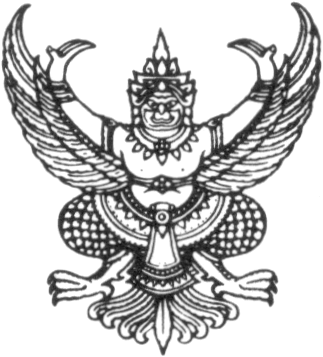                                          บันทึกข้อความส่วนราชการ    คณะวิศวกรรมศาสตร์  มหาวิทยาลัยธรรมศาสตร์    โทร.                                                  ที่   อว 67.30/                                                                     วันที่                เรื่อง รายงานขอความเห็นชอบในการจัดทำร่างขอบเขตของงานหรือรายละเอียดคุณลักษณะเฉพาะของพัสดุที่จะซื้อหรือจ้าง รวมทั้งหลักเกณฑ์การพิจารณาคัดเลือกข้อเสนอ และราคากลาง (ราคาอ้างอิง) (ที่มิใช่งานก่อสร้าง)  เรียน คณบดี/รองคณบดีฝ่ายการคลังและงบประมาณ (ผ่านเลขานุการคณะฯ , หัวหน้างานพัสดุ)		ตามบันทึกข้อความที่ อว 67.30/.............. ลงวันที่ ……………….………....… คณะวิศวกรรมศาสตร์ ได้แต่งตั้งให้           ผู้มีรายนามท้ายนี้ เป็นคณะกรรมการหรือผู้จัดทำร่างขอบเขตของงานหรือรายละเอียดคุณลักษณะเฉพาะของพัสดุที่จะซื้อหรือจ้าง รวมทั้งกำหนดหลักเกณฑ์การพิจารณาคัดเลือกข้อเสนอตามระเบียบกระทรวงการคลังว่าด้วยการจัดซื้อจัดจ้างฯ ข้อ ๒๑ และราคากลางตามพระราชบัญญัติการจัดซื้อจัดจ้างฯ มาตรา 4 สำหรับโครงการจัดซื้อ/จ้าง (ชื่อรายการ) .........................................................จำนวน .......................... ภายในวงเงินงบประมาณ ............................ บาท (......................................................................................) โดยใช้งบประมาณจากเงิน (   ) กองทุนฯ (   ) รายได้คณะฯ (   ) คลัง  ประจำปี 25 ......... นั้น     	บัดนี้ คณะกรรมการหรือผู้จัดทำร่างขอบเขตของงานฯ ได้ดำเนินการเป็นที่เรียบร้อยแล้วและได้กำหนดหลักเกณฑ์การพิจารณาคัดเลือกโดยใช้ (    ) เกณฑ์ราคา (Price) (    ) เกณฑ์ประสิทธิภาพต่อราคา (Price Performance) ในการพิจารณาคัดเลือกข้อเสนอ พร้อมทั้งได้กำหนดราคากลางของพัสดุเพื่อใช้เป็นฐานสำหรับเปรียบเทียบราคาของผู้ยื่นข้อเสนอไว้เป็นจำนวนเงิน ................................ บาท ตามแบบ  บก 06 ตารางแสดงวงเงินงบประมาณที่ได้รับจัดสรรและราคากลาง (ราคาคาอ้างอิง) โดยมีรายละเอียด ดังนี้  ร่างขอบเขตของงาน/รายละเอียดคุณลักษณะเฉพาะของพัสดุ                                        จำนวน .......... แผ่นตารางแสดงวงเงินงบประมาณที่ได้รับจัดสรรและราคากลาง (แบบ บก. 06)                   จำนวน .......... แผ่นใบเสนอราคาหรือเอกสารอื่นที่เกี่ยวข้องในการจัดทำราคากลาง 	 จำนวน .......... แผ่น   ทั้งนี้  (    ) โดยเห็นควรนำร่างประกาศและร่างเอกสารซื้อหรือจ้างด้วยวิธีประกวดราคาฯ เผยแพร่เพื่อรับฟังความคิดเห็นจากผู้ประกอบการ เป็นเวลาติดต่อกันไม่น้อยกว่า ๓ วันทำการ   (    ) โดยเห็นควรไม่นำร่างประกาศและร่างเอกสารซื้อหรือจ้างด้วยวิธีประกวดราคาฯ เผยแพร่เพื่อรับฟังความคิดเห็นจากผู้ประกอบการ       	จึงเรียนมาเพื่อโปรดพิจารณาอนุมัติด้วย จะขอบคุณยิ่ง                       	(ลงชื่อ) ....................................................... ประธานกรรมการ                                                       (                                         )	 	(ลงชื่อ) ....................................................... กรรมการ/ผู้จัดทำร่างฯ         (                                         )(ลงชื่อ) ........................................................ กรรมการและเลขานุการ        (                                         )แบบ บก.06ตารางแสดงวงเงินงบประมาณที่ได้รับจัดสรรและราคากลาง (ราคาอ้างอิง)ในการจัดซื้อจัดจ้างที่มิใช่งานก่อสร้าง1. ชื่อโครงการ ...................................................................................................................... จำนวน .....................  2. หน่วยงานเจ้าของโครงการ     ................................ (ภาควิชา/หน่วยงาน) ................................. 3. วงเงินงบประมาณที่ได้รับจัดสรร   ............................... บาท (............................................................................)4. วันที่กำหนดราคากลาง  ......................................................................                เป็นเงิน ...................................... บาท ราคา/หน่วย (ถ้ามี) ...............................................บาท5. แหล่งที่มาของราคากลาง (ราคาอ้างอิง)	5.1  .............................................................................................................................................................................................	5.2 ..............................................................................................................................................................................................    5.3 .............................................................................................................................................................................................. 6.  รายชื่อเจ้าหน้าที่ผู้กำหนดราคากลาง (ราคาอ้างอิง)    		6.1  ..................................................................................................................... ประธานกรรมการ	6.2 ....................................................................................................................... กรรมการหรือผู้จัดทำร่างฯ    	6.3 ....................................................................................................................... กรรมการและเลขานุการแบบแสดงรายการ ปริมาณงาน และ ราคา (สำหรับงานจ้างเหมาทั่วไปที่มิใช้งานก่อสร้าง)ภาควิชา/หน่วยงาน .....................................................................................ชื่อรายการ ...................................................................................................คำนวณราคากลาง เมื่อวันที่ ................................................                                                 .......................................................                                                 (....................................................)                                             ประธานคณะกรรมการกำหนดราคากลาง                 …………………………………………………..                       …………………………………………………..                (........................................................)                       (........................................................)                      กรรมการกำหนดราคากลาง                               กรรมการกำหนดราคากลางเรียน (   ) คณบดี (   ) รองคณบดีฝ่ายการคลังฯ (ผ่านเลขานุการคณะฯ)        เพื่อโปรดพิจารณา หากเห็นชอบด้วยได้โปรดอนุมัติให้ใช้ร่างขอบเขตของงานฯ /ราคากลางและหลักเกณฑ์การพิจารณาคัดเลือก ตามที่คณะกรรมการหรือผู้จัดทำร่างฯ นำเสนอ              ลงชื่อ ............................................ หัวหน้างานพัสดุ                    ( นายอัฐตพงษ์  เทียนขวัญ )                                                        ............. / .................... / ...............เรียน (   ) คณบดี (   ) รองคณบดีฝ่ายการคลังฯ                 เพื่อโปรดพิจารณา หากเห็นชอบด้วยได้โปรดอนุมัติ         ลงชื่อ ........................................ เลขานุการคณะฯ              (นางสาวกรุณา บุญจารุพัฒน์)         ............. / .................... / ...............คำสั่ง (   ) คณบดี (   ) รองคณบดีฝ่ายการคลังฯ      (    ) เรียน คณบดี เพื่อโปรดพิจารณา หากเห็นชอบด้วยได้โปรดอนุมัติ           (วงเงินงบประมาณเกิน 200,000 บาท)         (    ) อนุมัติ  (วงเงินงบประมาณไม่เกิน 200,000 บาท)   (    ) ไม่อนุมัติ เนื่องจาก ............................          ลงชื่อ .................................................................                                                                     (รองศาสตราจารย์ ดร.วรณี มังคละศิริ)                    ............. / .................... / ...............คำสั่ง คณบดี         (    ) อนุมัติ และดำเนินการตามเสนอ         (    ) ไม่อนุมัติ เนื่องจาก ............................  ลงชื่อ ..........................................................                   (ศาสตราจารย์ ดร.สัญญา มิตรเอม)                                                                        ............. / .................... / ...............ลำดับรายการค่าวัสดุรวมค่าวัสดุค่าแรงงานรวมค่าแรงงาน รวมหมายเหตุจำนวนหน่วยนับราคา/หน่วยจำนวนเงินราคา/หน่วยจำนวนเงินวัสดุ+แรงงาน1ค่าวัสดุ1.1 ……………………….1.2 ...........................1.3 ..........................2ค่าแรง+ค่าบริการ2.1รวมเป็นเงินภาษีมูลค่าเพิ่ม (ถ้ามี)รวมทั้งสิ้น